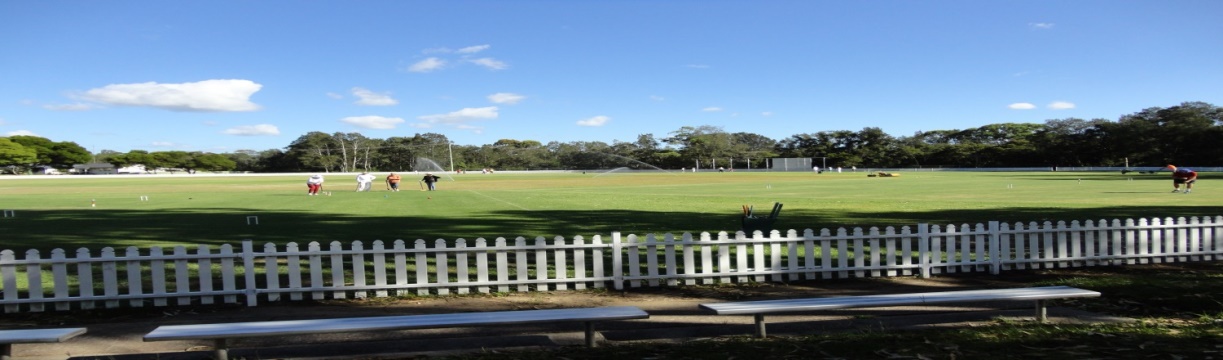 Toronto Croquet Club IncPresents our SPRING TOURNAMENTAt Ron Hill Oval, TorontoGOLF CROQUET DOUBLESTuesday 15th/ Wednesday 16th October, 2019ENTRY FEE- $30 per personContactRuth Mulvaney – 0438 583 622Closing Dates for entries: 24th, September, 2019Registration 8:00 Play starts 8:30 for each competition dayMorning and afternoon teas included. Lunches can be purchased each day.Format: Level play in seeded block play. Handicap cards will be used.Players may nominate in pairs, or singly and be partnered with someone.A limit of 6 players per club may be applied.SPRING TOURNAMENT ENTRY FORMPlease use this entry form (please circle)Fees payablePlease forward registration form to torontocroquetclub@yahoo.com.au if payment made by direct debit toBSB: 650 000    Account No 529 487 701.  (Please title - ST, surname & initial)OR Post to: Tournament Secretary, PO Box 369 TORONTO 2283 With cheque made payable to Toronto Croquet ClubPlease note late withdrawals, may not be entitled to a refund of entry fee.namepartner nameaddressaddressemailemailphonephoneclubclubHandicapHandicapIndexIndexAble to refereeAble to refereeY/NAble to refereeAble to refereeY/NnamepartnerTOTAL